ЗАСЕДАНИЯ ГОРОДСКОГО МЕТОДИЧЕСКОГО ОБЪЕДИНЕНИЯ УЧИТЕЛЕЙ ИНОСТРАННЫХ ЯЗЫКОВ ОБЩЕОБРАЗОВАТЕЛЬНЫХ ОРГАНИЗАЦИЙ Г. ВЛАДИКАВКАЗПлан проведения семинара: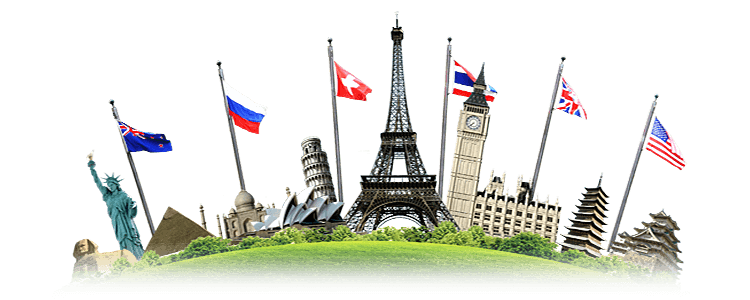  Открытие семинара Цуциева Т.Н. - директор МБОУ     СОМШ № 44Открытый урок «Jobs:  what do you want to be?» - 3 “В” класс Цховребова Р.Ш.—учитель английского языка МБОУ СОМШ № 44Преподавание иностранного языка в начальной школе в рамках ФГОС НОО  Караева Р.И. —  старший преподаватель кафедры филологии иностранных языков СОРИПКРОПлиева И.Б. —  методист Управления Образования г. ВладикавказВнеклассное мероприятие:                «We love English»                    учащиеся начальной школы МБОУ СОМШ № 44 Подведение итогов семинара
 Парастаева Н.В. — руководитель муниципального  методического объединения учителей иностранного языка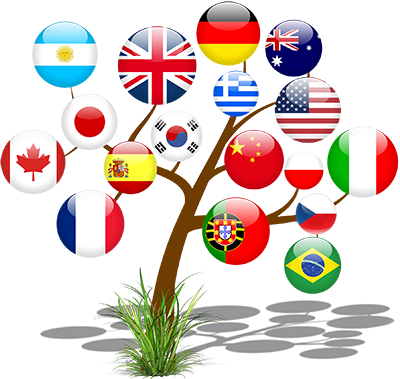 